Mothers’ Home Charity Golf Tournament 
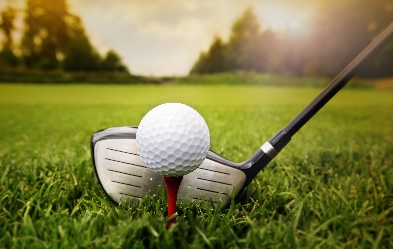 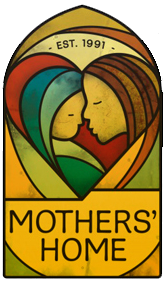  ~  Monday August 16, 2021  ~	
    1:00PM Shotgun – Paxon Hollow Country ClubPlease join us on Monday August 16, 2021 for the annual Mothers’ Home Charity Golf Tournament at Paxon Hollow Country Club, 850 Paxon Hollow Rd, Media, PA 19063. 11:30 – Registration  / 12:00 – Complimentary Lunch / 1:00PM SHOTGUN - SCRAMBLE FORMAT6:00PM – Complimentary Cocktail Reception & Barbeque on Anthony’s Patio Deck overlooking the 18th Contests, Prizes, and more!  All for $125 if registered by August 1, 2021. For Online Registration and more see the link below:2021 Mothers' Home Charity Golf TournamentEstablished in 1991, Mothers’ Home is a 501(c)(3) non-profit organization, whose mission is to transform the lives of homeless pregnant women by providing safe housing and programs that prepare young women to become independent mothers at a time when they are most in need. The proceeds will help ensure that homeless pregnant women in our region have the resources needed to prepare them for motherhood and provide a strong foundation to build a stable life for themselves and their children. You can learn much more about Mothers’ Home and all the wonderful work they do and the many dedicated folks who are involved by visiting its website at www.mothershome.org.Our goal this year is to raise $25,000.00 and which provides a great opportunity for you or your company to support in a meaningful way such a worthy cause. We offer varying levels of sponsorship for this charity golf event (details on next page) which we hope you will consider.   We appreciate your consideration and hopefully your support … as it does make a difference.   See you on August 16th.Sincerely,The Mothers’ Home Charity Golf Tournament Committee: Gabe O’Brien, Chris Lamoureux, Joe Lamoureux, Steve Holt, Joe Hare, Joe Nichols, Tom Logan,   Brooke Keith, Fred Fromhold, Mark Fromhold, Steve Fromhold, Howard Strong, Mike Mullin,         David Lang, Dan Gallo and Mike Fromhold (Chair).						***Any questions, please email Mike Fromhold at mjfromhold@gmail.com or call his cell (610-213-2014).Mothers’ Home Charity Golf Tournament 
 ~  Monday August 16, 2021  ~	
1:00PM Shotgun – Paxon Hollow Country ClubFor Online Registration and more see the link below:2021 Mothers' Home Charity Golf Tournament
SPONSORSHIP LEVELSPLATINUM ‘EVENT SPONSOR’ - $5,000 
Name prominently displayed on Event day Banner and tables as the Platinum ‘Event’ Sponsor 
+ (4) complimentary Event Day Tickets*HOT DOGGIE DOG LUNCH - $2,500 
Name prominently displayed on Event day Banner and tables as the Lunch Sponsor 
+ (2) complimentary Event Day Tickets*BEVERAGE CART - $2,500 
Name prominently displayed on the golf course Beverage cart and tables as Beverage Sponsor 
+ (2) complimentary Event Day Tickets*COCKTAIL RECEPTION - $2,500 
Name prominently displayed on Event day Banner and tables as the Cocktail Reception Sponsor 
+ (2) complimentary Event Day Tickets*GOLD SPONSORS - $500
Closest to Pin (5 sponsors); Longest Drive (2 sponsors); and Straightest drive (1 sponsor) 
Name prominently displayed on hole signage SILVER SPONSORS - $250 
Name prominently displayed on hole signageBRONZE SPONSORS - $100
Name prominently displayed on hole signageFRIENDS OF MOTHERS’ HOME –  Any $$ amount welcome 
Name to appear on a sponsor /donor list on display at cocktail receptions and awards ceremony *Event Day Ticket includes Golf, Cocktail Reception, & Barbeque*----------------------------------------------------------------------------------------------------------------------------------------------------------Sponsorship Payment Method - Please make check Payable to “Mothers’ Home” and mail to: 

Mothers’ Home
51 N. MacDade Blvd
Darby, PA 19023
Attn: Brigid Risko, Exec. Dir. c/o Golf Outing
Any questions, please email Mike Fromhold at mjfromhold@gmail.com or call his cell at 610-213-2014. 